اطلاعــات فــنـــیآلومینیوم کامپوزیت  ( پنل  ACP )خصوصیات A.C.P :سبک وزن ، بسیار سخت و مقاوم در برابر تاب برداشتن و شکستن ، مقاوم در برابر فشار ، بسیار صیقلی و تخت بودن ، سطح پوشش جذاب با طیف وسیع رنگی و مقاوم در برابر خوردگی ، مقاوم در برابر لرزش ، عایق صوتی ، ضریب انبساط و انقباض حرارتی خیلی ناچیز ، مقاومت ضربه ای ، مقاومت در برابر لایه لایه شدن ، ویژگی ممتاز ضد حریق ، استحکام پیچشی عالی ، مقاوم در برابر شرایط جوی.ورق های ترکیبی آلومینیومی  P.V.D.F  :این ورقه ها به طور ویژه  برای پوشش نمای خارجی ساختمان طراحی و تولید شده و دوام فوق العاده ای در برابر شرایط جوی و اقلیمی دارد. لایه های چند گانه این محصول، هر کدام تک تک در دمای 260 – 200  درجه سانتی گراد ، حرارت می بیند و دو لایه ورق آلومینیوم سطوح پنل ، لایه هسته میانی را که از جنس پلی اتیلین نسوز هستند را احاطه می کند.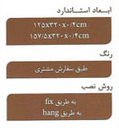 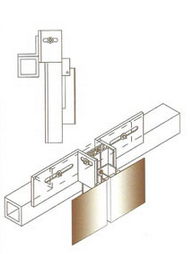 